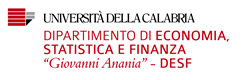 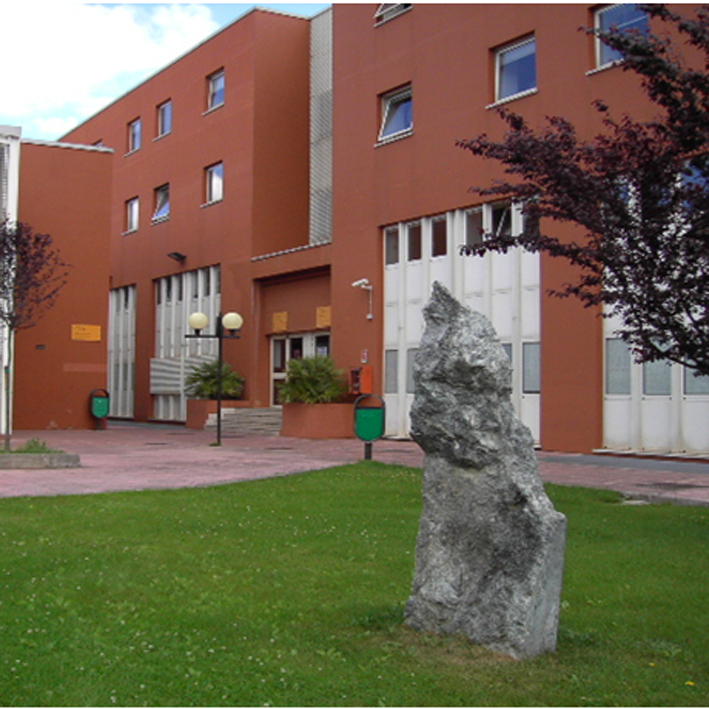 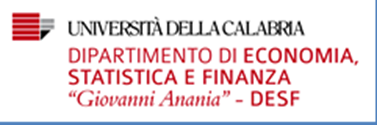 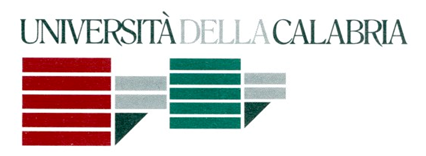 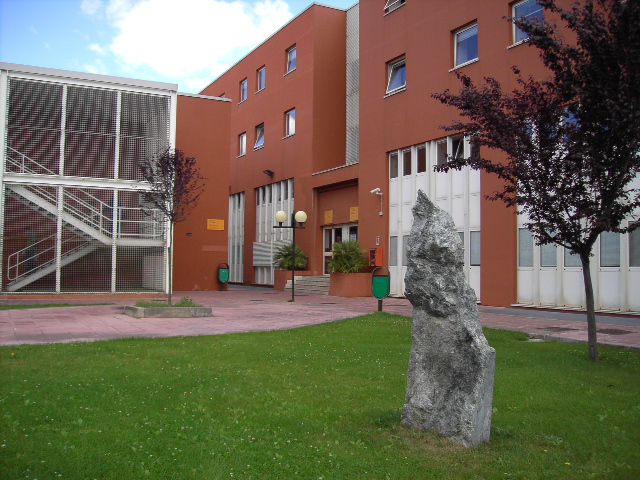 Corso di Laurea inTitolo della tesiRelatoreRelatoreCandidatoCandidatoProf.Matr.Anno AccademicoCorso di Laurea inTitolo della tesiRelatoreRelatoreCandidatoCandidatoProf.Matr.Anno Accademico